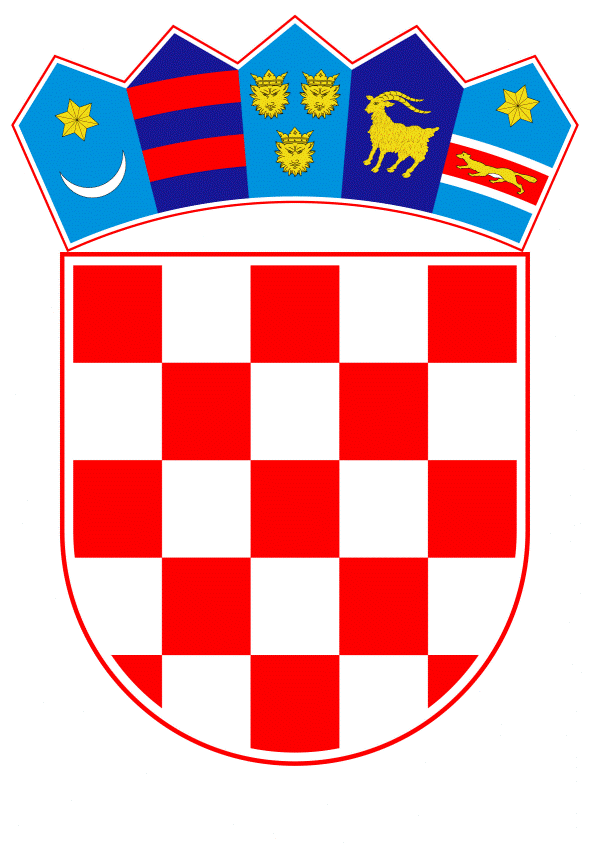 VLADA REPUBLIKE HRVATSKEZagreb, 25. svibnja 2023.______________________________________________________________________________________________________________________________________________________________________________________________________________________________Banski dvori | Trg Sv. Marka 2  | 10000 Zagreb | tel. 01 4569 222 | vlada.gov.hrPRIJEDLOG Na temelju članka 5. i članka 6. stavka 1. Zakona o lokalnim izborima („Narodne novine“, br. 144/12., 121/16., 98/19., 42/20., 144/20. i 37/21.), Vlada Republike Hrvatske je na sjednici održanoj ____________ 2023. godine donijelaODLUKUO RASPISIVANJU PRIJEVREMENIH IZBORA ZA ČLANOVE OPĆINSKOG VIJEĆA OPĆINE ČEMINACI.Raspisuju se prijevremeni izbori za članove Općinskog vijeća Općine Čeminac.II.Za dan provedbe izbora određuje se nedjelja, 2. srpnja 2023. godine.III.Ova Odluka objavit će se u „Narodnim novinama“, a stupa na snagu 1. lipnja 2023. godine.Klasa: Urbroj: Zagreb, _____________Obrazloženje	Vlada Republike Hrvatske je na sjednici održanoj dana 16. veljače 2023. godine donijela Rješenje KLASA: 022-03/23-09/05, URBROJ: 50301-21/21-23-2 kojim je temeljem članka 84. stavka 1. točke 8. Zakona o lokalnoj i područnoj (regionalnoj) samoupravi  („Narodne novine“ broj 33/01, 60/01, 129/05, 109/07, 125/08, 36/09, 150/11, 144/12, 19/13 - pročišćeni tekst, 137/15 – ispravak, 123/17, 98/19 i 144/20), raspustila Općinsko vijeće Općine Čeminac. 	Navedeno Rješenje stupilo je na snagu danom objave u „Narodnim novinama“ broj 19/23 od 17. veljače 2023. godine.	Sukladno članku 86. stavku 1. točki 1. Zakona o lokalnoj i područnoj (regionalnoj) samoupravi, Vlada Republike Hrvatske je na istoj sjednici imenovala povjerenika za obavljanje poslova iz nadležnosti Općinskog vijeća Općine Čeminac Rješenjem KLASA: 081-01/23-01/04, URBROJ: 50301-15/28-23-02. Rješenje o imenovanju povjerenika također je objavljeno u „Narodnim novinama“ broj 19/23 od 17. veljače 2023. godine.Odredbom članka 85. stavka 2. Zakona o lokalnoj i područnoj (regionalnoj) samoupravi propisano je da protiv rješenja Vlade Republike Hrvatske o raspuštanju predsjednik raspuštenoga predstavničkog tijela može podnijeti tužbu Visokom upravnom sudu Republike Hrvatske u roku od 8 dana od objave rješenja. Predsjednik raspuštenog Općinskog vijeća Općine Čeminac je u zakonom propisanom roku podnio tužbu protiv Rješenja Vlade Republike Hrvatske o raspuštanju Općinskog vijeća Općine Čeminac.	Presudom Visokog upravnog suda Poslovni broj: UsII-28/23-6 od 15. ožujka 2023. godine odbijen je tužbeni zahtjev za poništavanje Rješenja Vlade Republike Hrvatske o raspuštanju Općinskog vijeća Općine Čeminac KLASA: 022-03/23-09/05, URBROJ: 50301-21/21-23-2 od 16. veljače 2023. godine. Navedena Presuda objavljena je u „Narodnim novinama“ broj 36/23 od 29. ožujka 2023. godine.Sukladno članku 85. stavku 6. Zakona o lokalnoj i područnoj (regionalnoj) samoupravi ako je tužba odbačena ili odbijena, Vlada Republike Hrvatske će raspisati prijevremene izbore za predstavničko tijelo u roku od 90 dana od dana objave odluke Visokog upravnog suda Republike Hrvatske u „Narodnim novinama“. 	Temeljem članka 5. Zakona o lokalnim izborima, Vlada Republike Hrvatske raspisuje izbore za članove predstavničkih tijela jedinica lokalne i područne (regionalne) samouprave.	U skladu s člankom 6. stavkom 1. i 2. istoga Zakona, odlukom Vlade Republike Hrvatske kojom se raspisuju izbori određuje se dan njihove provedbe. Od dana raspisivanja izbora do dana održavanja izbora ne može proteći manje od 30 niti više od 60 dana.Na temelju navedenog, Vlada Republike Hrvatske donijela je oduku o  raspisivanju prijevremenih izbora za članove Općinskog vijeća Općine Čeminac za dan 2. srpnja 2023. godine.  Predlagatelj:Ministarstvo pravosuđa i upravePredmet:Prijedlog odluke o raspisivanju prijevremenih izbora za članove Općinskog vijeća Općine Čeminac PREDSJEDNIK mr. sc. Andrej Plenković  